MODELO DE RECIBO DE DOAÇÃO                             	 
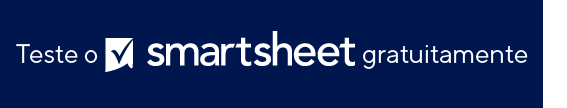 DATADATAN.º DO RECIBON.º DO RECIBORECEBIDO PORRECEBIDO PORINFORMAÇÕES DO DOADORINFORMAÇÕES DO DOADORINFORMAÇÕES DO DOADORINFORMAÇÕES DO DOADORNome da sua organizaçãoNome da sua organizaçãoNome da sua organizaçãoNome da sua organizaçãoNome da sua organizaçãoNome da sua organizaçãoNome da empresa ou indivíduoNome da empresa ou indivíduoNome da empresa ou indivíduoNome da empresa ou indivíduoRua Principal, 123Rua Principal, 123Rua Principal, 123Rua Principal, 123Rua Principal, 123Rua Principal, 123Rua Principal, 456Rua Principal, 456Rua Principal, 456Rua Principal, 456São Paulo, SP 44416São Paulo, SP 44416São Paulo, SP 44416São Paulo, SP 44416São Paulo, SP 44416São Paulo, SP 44416São Paulo, SP 44416São Paulo, SP 44416São Paulo, SP 44416São Paulo, SP 44416(321) 456-7890(321) 456-7890Endereço de e-mailEndereço de e-mailEndereço de e-mailEndereço de e-mail(321) 789-4560(321) 789-4560Endereço de e-mailEndereço de e-mailDESCRIÇÃODESCRIÇÃODESCRIÇÃODESCRIÇÃODESCRIÇÃODESCRIÇÃODESCRIÇÃOQTD.QTD.VALOR DA UNIDADEVALOR TOTALOBRIGADOOBRIGADOOBRIGADOOBRIGADOOBRIGADOOBRIGADOOBRIGADOTOTALTOTALTOTALwww.sitedasuaorganizacao.comwww.sitedasuaorganizacao.comwww.sitedasuaorganizacao.comwww.sitedasuaorganizacao.comwww.sitedasuaorganizacao.comwww.sitedasuaorganizacao.comwww.sitedasuaorganizacao.comwww.sitedasuaorganizacao.comwww.sitedasuaorganizacao.comwww.sitedasuaorganizacao.comwww.sitedasuaorganizacao.comDOADORDOADORDOADORDOADORDOADORDOADORRECIBO DE DOAÇÃORECIBO DE DOAÇÃORECIBO DE DOAÇÃORECIBO DE DOAÇÃONome da empresa ou indivíduoNome da empresa ou indivíduoNome da empresa ou indivíduoNome da empresa ou indivíduoNome da empresa ou indivíduoNome da empresa ou indivíduoRECIBO DE DOAÇÃORECIBO DE DOAÇÃORECIBO DE DOAÇÃORECIBO DE DOAÇÃORua Principal, 456Rua Principal, 456Rua Principal, 456Rua Principal, 456Rua Principal, 456Rua Principal, 456DATADATASão Paulo, SP 44416São Paulo, SP 44416São Paulo, SP 44416São Paulo, SP 44416São Paulo, SP 44416São Paulo, SP 44416Nº DO RECIBONº DO RECIBO(321) 789-4560(321) 789-4560Endereço de e-mailEndereço de e-mailEndereço de e-mailEndereço de e-mailVALOR VALOR OBRIGADOOBRIGADOOBRIGADOOBRIGADOOBRIGADOOBRIGADOOBRIGADOOBRIGADOOBRIGADOOBRIGADOOBRIGADONome da sua organizaçãoNome da sua organizaçãoNome da sua organizaçãoNome da sua organizaçãoRua Principal, 123Rua Principal, 123Rua Principal, 123Rua Principal, 123Endereço de e-mailEndereço de e-mailEndereço de e-mail(321) 456-7890(321) 456-7890(321) 456-7890(321) 456-7890São Paulo, SP 44416São Paulo, SP 44416São Paulo, SP 44416São Paulo, SP 44416www.sitedasuaorganizacao.comwww.sitedasuaorganizacao.comwww.sitedasuaorganizacao.comAVISO DE ISENÇÃO DE RESPONSABILIDADEQualquer artigo, modelo ou informação fornecidos pela Smartsheet no site são apenas para referência. Embora nos esforcemos para manter as informações atualizadas e corretas, não fornecemos garantia de qualquer natureza, seja explícita ou implícita, a respeito da integridade, precisão, confiabilidade, adequação ou disponibilidade do site ou das informações, artigos, modelos ou gráficos contidos no site. Portanto, toda confiança que você depositar nessas informações será estritamente por sua própria conta e risco.